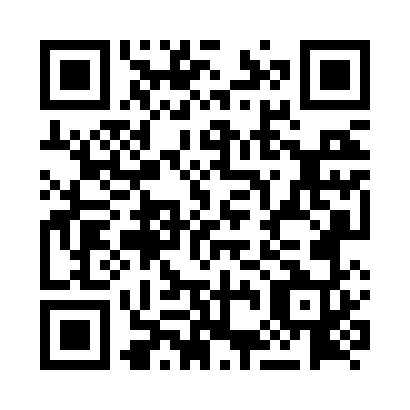 Prayer times for Bidirpur, BangladeshWed 1 May 2024 - Fri 31 May 2024High Latitude Method: NonePrayer Calculation Method: University of Islamic SciencesAsar Calculation Method: ShafiPrayer times provided by https://www.salahtimes.comDateDayFajrSunriseDhuhrAsrMaghribIsha1Wed4:085:2912:013:296:347:552Thu4:075:2912:013:286:347:563Fri4:065:2812:013:286:357:574Sat4:055:2712:013:286:357:575Sun4:045:2612:013:286:367:586Mon4:045:2612:013:276:367:597Tue4:035:2512:013:276:378:008Wed4:025:2512:013:276:378:009Thu4:015:2412:013:276:388:0110Fri4:005:2312:013:276:388:0211Sat4:005:2312:013:266:398:0212Sun3:595:2212:013:266:398:0313Mon3:585:2212:013:266:408:0414Tue3:575:2112:013:266:408:0415Wed3:575:2112:013:266:418:0516Thu3:565:2012:013:256:418:0617Fri3:555:2012:013:256:428:0718Sat3:555:1912:013:256:428:0719Sun3:545:1912:013:256:438:0820Mon3:545:1912:013:256:438:0921Tue3:535:1812:013:256:448:0922Wed3:525:1812:013:256:448:1023Thu3:525:1812:013:256:458:1124Fri3:515:1712:013:246:458:1125Sat3:515:1712:013:246:468:1226Sun3:505:1712:013:246:468:1327Mon3:505:1612:023:246:478:1328Tue3:505:1612:023:246:478:1429Wed3:495:1612:023:246:488:1530Thu3:495:1612:023:246:488:1531Fri3:495:1612:023:246:498:16